Write about the different meals you have during the day. 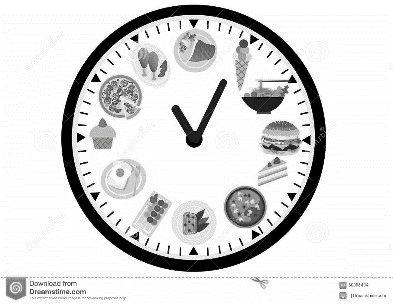 Meals;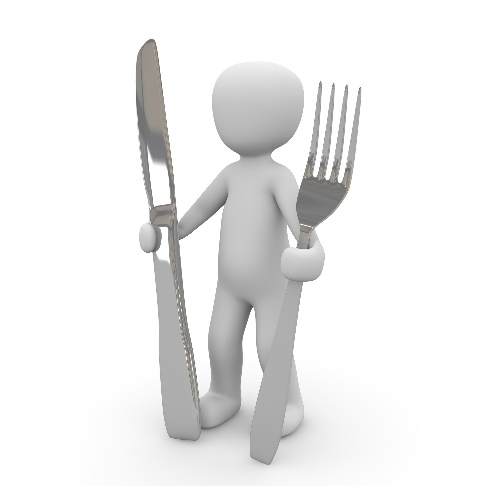 Time and part of the day;What you like.I have  _ _ _ _ _ _ _ _ _ at ________________________________ in the m________________.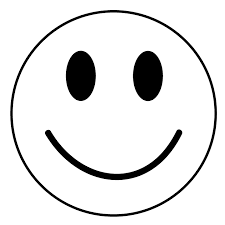 I            ________  ____________________________ and ________________________ for breakfast.I have  _ _ _ _ _ at ________________________________ in the a________________.I            ________________________________________________________________________________________________________________________________________________________________________________________________________________________________________________________________________________________________________________________________________________________________________________________Name: ____________________________    Surname: ____________________________    Nber: ____   Grade/Class: _____Name: ____________________________    Surname: ____________________________    Nber: ____   Grade/Class: _____Name: ____________________________    Surname: ____________________________    Nber: ____   Grade/Class: _____Assessment: _____________________________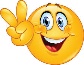 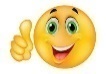 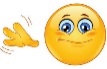 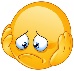 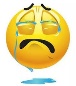 Date: ___________________________________________________    Date: ___________________________________________________    Assessment: _____________________________Teacher’s signature:___________________________Parent’s signature:___________________________